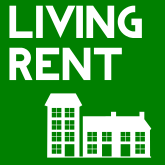 This is a read only Google Doc form. 
To make a copy: File > Make a Copy OR Download in an editable format. For details of how to submit, see last pageFor office useLiving Rent Community OrganiserApplication FormPlease complete this form in type or black ink. Answer all the questions in the spaces provided. Do not exceed the space provided and do not write in a font smaller than 11. Please do not send your CV. If you require an alternative format or method to complete this application please contact us as soon as possible so that reasonable adjustments can be made.Your application will be considered on the basis of the requirements of the post as set out in the job description and person specification. The front page of this form and the equal opportunities monitoring form will not be sent to the shortlisting panel. DeclarationIf you can’t sign the form because you are sending it by e-mail you will need to sign it if you are offered the job.The rest of this page has intentionally been left blank so that we can separate your personal information from the main part of your application.For office useEmployment details Previous employmentPlease list all your previous paid employment, starting with the most recent.Voluntary work and other relevant experiencePlease give brief details of any voluntary work, activities or life experience that you think is relevant to the job.EducationPlease start with the most recent.TrainingPlease start with the most recentSuitability for the jobPlease tell us why you are suitable for this job. Very briefly, address each of the points in the person specification in the order they appear. It is important to give examples of what you have done rather than just say you can do something.RefereesPlease return your completed application form and Equal Opportunities Monitoring Form no later than 6pm on Tuesday the 19th of October. Please e-mail them with the subject matter: ‘Job Application Glasgow organiser’ to recruitment@livingrent.org Number:Job Title:Community OrganiserLast NameOther NamesAddress (including postcode)Contact Numbers (work, home and mobile)Email addressHow did you find out about this job?I declare that the information given on this form is correct and can be treated as part of any contract of employment. Giving false information will give my employer the right to terminate any contract offered. I understand that my appointment would be subject to a criminal record check (Disclosure). I declare that the information given on this form is correct and can be treated as part of any contract of employment. Giving false information will give my employer the right to terminate any contract offered. I understand that my appointment would be subject to a criminal record check (Disclosure). Signed:Date:Number:Name and address of current or most recent employer Job titleDates from / toCurrent salary/ wageNotice periodReason for leavingBelow, please briefly describe your duties and responsibilities Below, please briefly describe your duties and responsibilities Name and address of employer:Job title:Dates from/to:Reason for leaving:School/ College/ UniversityCourse/s and result/sDate:Course attended:Date:Please provide two referees. One should be your present or most recent employer. The other should be someone who has known you through your work or education. We accept as a second reference a character reference. All appointments are subject to satisfactory references.Please provide two referees. One should be your present or most recent employer. The other should be someone who has known you through your work or education. We accept as a second reference a character reference. All appointments are subject to satisfactory references.Please provide two referees. One should be your present or most recent employer. The other should be someone who has known you through your work or education. We accept as a second reference a character reference. All appointments are subject to satisfactory references.Please provide two referees. One should be your present or most recent employer. The other should be someone who has known you through your work or education. We accept as a second reference a character reference. All appointments are subject to satisfactory references.Name: Address:Postcode: Tel: E-mail: Name: Address:Postcode: Tel: E-mail: Name: Address:Postcode: Tel: E-mail: Name: Address:Postcode: Tel: E-mail: How do you know this person?How do you know this person?How do you know this person?How do you know this person?May we contact this referee before interview?May we contact this referee before interview?